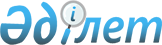 О внесении изменений в решение областного маслихата от 6 декабря 2005 года  N 13/229 "Об областном бюджете на 2006 год"Решение Мангистауского областного Маслихата от 29 ноября 2006 года N 18/329. Зарегистрировано Департаментом юстиции Мангистауской области 7 декабря 2006 года N 1959



      В соответствии с Бюджетным 
 кодексом 
 Республики Казахстан, 
 Законом 
 Республики Казахстан "О местном государственном управлении в Республике Казахстан" областной маслихат 

РЕШИЛ: 





      Внести в решение областного маслихата от 6 декабря 2005 года N 13/229 "Об областном бюджете на 2006 год" (N 1931, опубликовано в газетах "Мангистау" от 24 декабря 2005 года N 214 и "Огни Мангистау" от 24 декабря 2005 года N 211; решение областного маслихата от 31 января 2006 года N 14/242 "О внесении изменений и дополнений в решение областного маслихата от 6 декабря 2005 года N 13/229 "Об областном бюджете на 2006 год"", N 1939, опубликовано в газетах "Мангистау" от 25, 28 февраля 2006 года N 32, 33 и "Огни Мангистау" от 28 февраля 2006 года N 37; решение областного маслихата от 30 марта 2006 года N 15/249 "О внесении изменений и дополнений в решение областного маслихата от 6 декабря 2005 года N 13/229 "Об областном бюджете на 2006 год", N 1941, опубликовано в газетах "Мангистау" от 27 апреля 2006 года N 67-68 и "Огни Мангистау" от 22 апреля 2006 года N 66; решение областного маслихата от 28 июля 2006 года N 16/277 "О внесении изменений и дополнений в решение областного маслихата от 6 декабря 2005 года N 13/229 "Об областном бюджете на 2006 год", N 1951, опубликовано в газетах "Мангистау" от 31 августа 2006 года N141-142 и "Огни Мангистау" от 2 сентября 2006 года N 142-143; решение областного маслихата от 14 октября 2006 года N 17/310 "О внесении изменений в решение областного маслихата от 6 декабря 2005 года N 13/229 "Об областном бюджете на 2006 год", N 1957, опубликовано в газетах "Мангистау" от 31 октября 2006 года N176 и "Огни Мангистау" от 31 октября 2006 года N 176) следующие изменения:      




      1. В пункте 1:



      в подпункте 1): 



      цифры "35 782 998" заменить цифрами "35 851 992";



      цифры "28 988 689" заменить цифрами "28 982 107";цифры "47 564" заменить цифрами "48 388";



      цифры "12 469" заменить цифрами "18 227";



      цифры "6 734 276" заменить цифрами "6 803 270";



      в подпункте 2):



      цифры "36 833 849" заменить цифрами "36 900 843";



      в подпункте 3):



      цифры "1 050 851" заменить цифрами "1 048 851";



      в подпункте 5):



      цифры "247 056" заменить цифрами "249 056";



      цифры "324 290" заменить цифрами "326 290"; 




      2. В пункте 2:



      в подпункте 1):



      цифры "70,9" заменить цифрами "74,8";



      цифры "5,5" заменить цифрами "4,4";



      цифры "16,6" заменить цифрами "16,4";



      в подпункте 4):



      цифры "50,0" заменить цифрами "56,5";



      цифры "7,1" заменить цифрами "5,7";



      цифры "18,3" заменить цифрами "18,2"; 




      3. В пункте 7: 



      в абзаце втором цифры "10 258"  заменить цифрами "8 658";



      в абзаце  шестом цифры "5 850"  заменить цифрами "4 890"; 




      4. В пункте 11 цифры "222 933" заменить цифрами "232 509".

      5. Приложения 1, 2, 6 к указанному решению изложить в редакции согласно приложениям 1, 2, 6 к настоящему решению.

      6. Настоящее решение вводится в действие с 1 января 2006 года.

      

Председательствующий,




      секретарь областного маслихата                 Б. Чельпеков


      ПРИЛОЖЕНИЕ 1



      к решению областного маслихата



от 29 ноября 2006 года N 18/329


Областной бюджет на 2006 год

 

ПРИЛОЖЕНИЕ 2



      к решению областного маслихата



от 29 ноября 2006 года N 18/329 

 

ПЕРЕЧЕНЬ БЮДЖЕТНЫХ ПРОГРАММ РАЗВИТИЯ ОБЛАСТНОГО БЮДЖЕТА НА  2006 ГОД РАЗДЕЛЕНИЕМ НА БЮДЖЕТНЫЕ ПРОГРАММЫ, НАПРАВЛЕННЫЕ НА РЕАЛИЗАЦИЮ БЮДЖЕТНЫХ ИНВЕСТИЦИОННЫХ ПРОЕКТОВ (ПРОГРАММ)


 ПРИЛОЖЕНИЕ 6



      к решению областного маслихата



от 29 ноября 2006 года N 18/329


Распределение сумм целевых текущих трансфертов из областного




бюджета бюджетам районов и городов на 2006 год


  продолжение таблицы:  

   продолжение таблицы 

					© 2012. РГП на ПХВ «Институт законодательства и правовой информации Республики Казахстан» Министерства юстиции Республики Казахстан
				
Кат

Кл

Пдк

Спк


Наименование 


Сумма, тыс. тенге


1



1



1



2



4



1. ДОХОДЫ


35 851 992


1



HАЛОГОВЫЕ ПОСТУПЛЕHИЯ


28 982 107

01

Подоходный налог 

8 976 243

2

Индивидуальный подоходный налог

8 976 243


 


01

 

 Индивидуальный подоходный налог с доходов, облагаемых у источника выплаты 

 8 976 243 

03

Социальный налог

18 857 881

1

Социальный налог

18 857 881


 


01

 

 Социальный налог 

 18 857 881

05

Внутренние налоги на товары, работы и услуги

1 147 983

 2 

 Акцизы 

 0 

3

Поступления за использование природных и других ресурсов

1 147 983


 


03

 

 Плата за пользование водными ресурсами поверхностных источников 

 42 000 


 


04

 

 Плата за лесные пользования  

 159 


 


16

 

 Плата  за загрязнение окружающей среды 

 1 105 824 


 


4

 

 Сборы за ведение предпринимательской и профессиональной деятельности 

 0 


2



HЕHАЛОГОВЫЕ  ПОСТУПЛЕHИЯ


48 388

01

Доходы от государственной собственности

42 038

1

Поступления части чистого дохода государственных предприятий

1 444


 


02

 

 Поступления части чистого дохода коммунальных государственых предприятий 

 1 444 

 2 

 Неналоговые поступления от юридических лиц и финансовых учреждений 

 0 

3

Дивиденды  на государственные пакеты акций, находящиеся в государственной собственности

12 834


 


02

 

 Дивиденды  на государственные пакеты акций, находящиеся в коммунальной собственности 

 12 834 

5

Доходы от аренды имущества, находящегося в государственной собственности

25 200


 


04

 

 Доходы от аренды имущества, находящегося в коммунальной собственности 

 25 200 

7

Вознаграждения (интересы) по бюджетным кредитам, выданным из государственного бюджета

2 560


 


06

 

 Вознаграждения (интересы) по бюджетным кредитам, выданным из местного бюджета банкам-заемщикам 

 2 560 

 8 

 Прочие доходы от государственной собственности 

 0 

 2 


 


Поступления от реализации товаров (работ, услуг) государственными учреждениями, финансируемыми из государственного бюджета

 

 0 

 1 

 Поступления от реализации товаров (работ, услуг) государственными учреждениями, финансируемыми из республиканского бюджета 

 0 


 


02

 

 Поступления от реализации услуг, предоставляемых государственными учреждениями, финансируемыми из местного бюджета 

 0 

03

Поступления денег  от проведения государственных закупок, организуемых государственными учреждениями, финансируемыми из государственного бюджета

400

1

Поступления денег  от проведения государственных закупок, организуемых государственными учреждениями, финансируемыми из государственного бюджета

400


 


02

 

 Поступления денег  от проведения государственных закупок, организуемых государственными учреждениями, финансируемыми из местного бюджета 

 400 

04

Штрафы, пеня, санкции, взыскания, налагаемые государственными учреждениями, финансируемыми из государственного бюджета, а также содержащимися и финансируемыми  из бюджета (сметы расходов) Национального Банка Республики Казахстан

197

1

Штрафы, пеня, санкции, взыскания, налагаемые государственными учреждениями, финансируемыми из государственного бюджета, а также содержащимися и финансируемыми  из бюджета (сметы расходов) Национального Банка Республики Казахстан

197


 


12

 

 Поступления удержаний из заработной платы осужденных к исправительным работам 

 197 


 


14

 

 Прочие штрафы, пени, санкции, взыскания, налагаемые государственными учреждениями, финансируемыми из местного бюджета 

 0 

06

Прочие неналоговые поступления

5 753

1

Прочие неналоговые поступления

5 753


 


05

 

 Поступления дебиторской, депонтской задолженности государственных учреждений, финансирующихся из местного бюджета 

 100 


 


07

 

 Возврат неиспользованных средств, ранее полученных из местного бюджета 

 5 477 


 


09

 

 Прочие неналоговые поступления в местный бюджет 

 176 


3



ПОСТУПЛЕНИЯ ОТ ПРОДАЖИ ОСНОВНОГО КАПИТАЛА


18 227

01

Продажа государственного имущества, закрепленного за государственными учреждениями

18 227

1

Продажа государственного имущества, закрепленного за государственными учреждениями

18 227


 


02

 

 Поступления от продажи имущества, закрепленного за государственными учреждениями, финансируемыми из местного бюджета 

 18 227 


4



ПОСТУПЛЕНИЯ   ТРАНСФЕРТОВ


6 803 270

01

Трансферты из нижестоящих органов государственного управления

1 956 746

2

Трансферты из районных (городских) бюджетов

1 956 746


 


01

 

 Бюджетные изъятия 

 1 804 307 


 


02

 

 Возврат целевых трансфертов 

 152 439 

02

Трансферты из вышестоящих органов государственного управления

4 846 524

1

Трансферты из республиканского бюджета

4 846 524


01


Целевые  текущие трансферты

2 933 024


02


Целевые  трансферты на развитие

1 913 500


Фгр



Адм



Пр



Ппр



Наименование 



Сумма, тыс. тенге



1



1



1



1



2



3



2. ЗАТРАТЫ


36 900 843


01



Государственные услуги общего характера


823 900

110

Аппарат маслихата области

20 323

001

Обеспечение деятельности маслихата области

20 323

003 

 Аппараты местных органов 

 17 933 

007 

 Повышение квалификации государственных служащих 

 50 

008 

 Капитальный ремонт зданий, помещений и сооружений государственных органов 

009 

 Материально-техническое оснащение государственных органов 

 2 340 

100 

 Депутатская деятельность 

120

Аппарат акима области

709 644

001

Обеспечение деятельности акима области

513 824

003 

 Аппараты местных органов 

 360 579 

007 

 Повышение квалификации государственных служащих 

 8 780 

008 

 Капитальный ремонт зданий, помещений и сооружений государственных органов 

 0 

009 

 Материально-техническое оснащение государственных органов 

 144 465 

002

Создание информационных систем

195 820

257

Департамент финансов области

53 705

001

Обеспечение деятельности департамента (управления) финансов

37 515

003

 Аппараты местных органов 

 34 136

007 

 Повышение квалификации государственных служащих 

 62 

008 

 Капитальный ремонт зданий, помещений и сооружений государственных органов 

009 

 Материально-техническое оснащение государственных органов 

 3 317 

002

Создание информационных систем

3 000

009

Организация приватизации коммунальной собственности

2 657

010

Учет, хранение, оценка и реализация имущества, поступившего в коммунальную собственность

10 533

258

Департамент экономики и бюджетного планирования области

40 228

001

Обеспечение деятельности департамента (управления) экономики и бюджетного планирования

40 228

003

 Аппараты местных органов 

 33 568 

007 

 Повышение квалификации государственных служащих 

 201 

008 

 Капитальный ремонт зданий, помещений и сооружений государственных органов 

009 

 Материально-техническое оснащение государственных органов 

 6 459 

002 

 Создание информационных систем 


02



Оборона


39 353

250

Управление по мобилизационной подготовке, гражданской обороне и организации предупреждения и ликвидации аварий и стихийных бедствий области

39 353

003

Мероприятия в рамках исполнения всеобщей воинской обязанности

2 730

007 

 Подготовка территориальной обороны и территориальная оборона областного масштаба 

001

Обеспечение деятельности департамента (управления) по мобилизационной подготовке, гражданской обороне и организации предупреждения и ликвидации аварий и стихийных бедствий

11 112

003

 Аппараты местных органов 

 10 624 

007 

 Повышение квалификации государственных служащих 

 50 

008 

 Капитальный ремонт зданий, помещений и сооружений государственных органов 

009 

 Материально-техническое оснащение государственных органов 

 438 

002

 Создание информационных систем 

004

Мероприятия гражданской обороны областного масштаба

5 920

005 

 Мобилизационная подготовка и мобилизация областного масштаба 

006

Предупреждение и ликвидация чрезвычайных ситуаций областного масштаба

19 591

100 

 Водно-спасательные службы 

 19 591 

271

 Управление строительства области 

 0 

002 

 Развитие объектов мобилизационной подготовки и чрезвычайных ситуаций 

 0 


03



Общественный порядок, безопасность, правовая, судебная, уголовно-исполнительная деятельность


1 047 889

252

Департамент внутренних дел области

1 039 955

001

Обеспечение деятельности исполнительного органа внутренних дел, финансируемого из областного бюджета

969 047

002

Охрана общественного порядка и обеспечение общественной безопасности на территории области

70 108

003

Поощрение граждан, участвующих в охране общественного порядка

800

005 

 Создание информационных систем 

271

Управление строительства области

7 934

003

Развитие объектов органов внутренних дел 

7 934


04



Образование


2 708 332

260

Управление  физической культуры и спорта области

188 159

006

Дополнительное образование для детей и юношества по спорту

188 159

261

Департамент образования области

1 665 693

003

Общеобразовательное обучение по специальным образовательным программам

136 429

004

Информатизация системы среднего образования

54 420

005

Приобретение и доставка учебников, учебно-методических комплексов  для государственных областных организаций образования

37 730

006

Общеобразовательное обучение одаренных детей в специализированных организациях образования

32 736

007

Проведение школьных олимпиад и внешкольных мероприятий областного масштаба

47 821

008

Начальное профессиональное образование

190 743

009

Подготовка специалистов со средним профессиональным образованием

290 578

010

Повышение квалификации и переподготовка кадров

93 632

001

Обеспечение деятельности департамента (управления) образования

28 415

002

 Создание информационных систем 

011

Обследование психического здоровья детей и подростков и оказание психолого-медико-педагогической консультативной помощи населению

4 032

012

Реабилитация и социальная адаптация детей и подростков с проблемами в развитии

8 092

013

Целевые текущие трансферты бюджетам районов (городов областного значения) на оснащение учебным оборудованием кабинетов физики, химии, биологии в государственных учреждениях среднего общего образования

109 981

017

Целевые текущие трансферты бюджетам  районов (городов областного значения) на обеспечение содержания типовых штатов государственных учреждений общего среднего образования

86 988

018

Целевые текущие трансферты бюджетам  районов (городов областного значения) на содержание вновь вводимых объектов образования

65 701

019

Целевые текущие трансферты бюджетам  районов (городов областного значения) на подключение к Интернету и оплату трафика государственных учреждений среднего общего образования

6 966

020

Целевые текущие трансферты бюджетам  районов (городов областного значения) на приобретение и доставку учебников и учебно-методических комплексов для обновления библиотечных фондов государственных учреждений среднего общего образования

73 080

021

Целевые текущие трансферты бюджетам  районов (городов областного значения) на создание лингафонных и мультимедийных кабинетов для государственных учреждений среднего общего образования

72 591

022

Целевые текущие трансферты бюджетам районов (городов областного значения) на организацию питания, проживания и подвоза детей к пунктам тестирования

2 907

113

Трансферты из местных бюджетов

322 851

253

Департамент здравоохранения 

69 466

002

Подготовка специалистов со средним профессиональным образованием

55 475

003

Повышение квалификации и переподготовка кадров

13 991

252

Департамент внутренних дел

26 881

007

Повышение квалификации и переподготовка кадров

26 881

271

Управление строительства области

758 133

005

Развитие объектов образования

451 799

004

Целевые трансферты на развитие бюджетам  районов (городов областного значения) на строительство и реконструкцию объектов образования

306 334


05



Здравоохранение


6 151 269

253

Департамент здравоохранения 

5 544 392

004

Оказание стационарной медицинской помощи по направлению специалистов первичной медико-санитарной помощи и организаций здравоохранения

2 092 252

014

Обеспечение лекарственными средствами и специализированными продуктами детского и лечебного питания отдельных категорий населения на амбулаторном уровне

182 151

100 

 Обеспечение лекарственными средствами на льготных условиях отдельных категорий граждан на амбулаторном уровне лечения за счет трансфертов из республиканского бюджета 

 2 501 

101 

 Лекарственное обеспечение детей до 5-летнего возраста на амбулаторном уровне лечения за счет  трансфертов из респбликанского бюджета 

 12 912 

102 

 Обеспечение беременных железо-  и йодосодержащими препаратами за счет  трансфертов из республиканского бюджета 

 48 538 

103 

 Обеспечение лекарственными средствами детей и подростков, находящихся на диспансерном учете при амбулаторном лечении хронических заболеваний за счет  трансфертов из республиканского бюджета 

 7 000 

104 

 Обеспечение лекарственными средствами и специализированными продуктами детского и лечебного питания отдельных категорий населения на амбулаторном уровне за счет средств местного бюджета 

 111 200 

005

Производство крови, ее компонентов и препаратов для местных организаций здравоохранения 

55 900

011 

 Реализация программы за счет  трансфертов из республиканского бюджета 

 7 876 

015 

 Реализация программы за счет средств местного бюджета 

 48 024 

006

Охрана материнства и детства

34 537

100 

 Дома ребенка 

 34 537 

007

Пропаганда здорового образа жизни

16 293

009

Оказание медицинской помощи лицам, страдающим социально значимыми заболеваниями и заболеваниями, представляющими опасность для окружающих

994 650

011 

 Реализация программы за счет  трансфертов из республиканского бюджета 

 25 260 

015 

 Реализация программы за счет средств местного бюджета 

 969 390 

100 

 Материально-техническое оснащение медицинских организаций здравоохранения за счет официальных трансфертов из республиканского бюджета 

101 

 Содержание вновь вводимых объектов здравоохранения за счет официальных трансфертов из республиканского бюджета 

010

Оказание первичной медико-санитарной помощи населению

1 520 906

011 

 Реализация программы за счет  трансфертов из республиканского бюджета 

 200 640 

015 

 Реализация программы за счет средств местного бюджета 

 1 320 266 

100 

 Материально-техническое оснащение медицинских организаций здравоохранения за счет официальных трансфертов из республиканского бюджета 

101 

 Содержание вновь вводимых объектов здравоохранения за счет официальных трансфертов из республиканского бюджета 

011

Оказание скорой и неотложной помощи

213 534

011 

 Реализация программы за счет  трансфертов из республиканского бюджета 

 11 113 

015 

 Реализация программы за счет средств местного бюджета 

 202 421 

100 

 Материально-техническое оснащение медицинских организаций здравоохранения за счет официальных трансфертов из республиканского бюджета 

012

Оказание медицинской помощи населению в чрезвычайных ситуациях

45 711

100 

 Оказание медицинской помощи населению в чрезвычайных ситуациях 

 32 240 

101 

 Областные базы спецмедснабжения 

 13 471 

001

Обеспечение деятельности департамента (управления) здравоохранения

285 807

003

 Аппараты местных органов 

 33 647 

007 

 Повышение квалификации государственных служащих 

008 

 Капитальный ремонт зданий, помещений и сооружений государственных органов 

009 

 Материально-техническое оснащение государственных органов 

 252 160 

013

Проведение патологоанатомического вскрытия

6 320

016

Обеспечение граждан бесплатным или льготным проездом за пределы населенного пункта на лечение

16 000

017

Приобретение тест-систем для проведения дозорного эпидемиологического надзора

468

011 

 Реализация программы за счет  трансфертов из республиканского бюджета 

 468 

018

Обеспечение деятельности  информационно-аналитических центров

12 737

011 

 Реализация программы за счет  трансфертов из республиканского бюджета 

 7 708 

015 

 Реализация программы за счет средств местного бюджета 

 5 029 

019

Обеспечение больных туберкулезом противотуберкулезными препаратами 

15 858

011 

 Реализация программы за счет  трансфертов из республиканского бюджета 

 15 858 

020

Обеспечение больных диабетом противодиабетическими препаратами

21 894

011 

 Реализация программы за счет  трансфертов из республиканского бюджета 

 21 894 

021

Обеспечение онкологических больных химиопрепаратами

15 773

011 

 Реализация программы за счет  трансфертов из республиканского бюджета 

 15 773 

022

Обеспечение больных с почечной недостаточностью лекарственными средствами, диализаторами, расходными материалами и больных после трансплантации почек лекарственными средствами

13 601

011 

 Реализация программы за счет  трансфертов из республиканского бюджета 

 13 601 

269

Департамент государственного санитарно-эпидемиологического надзора области

386 852

001

Обеспечение деятельности департамента (управления) государственного санитарно-эпидемиологического надзора

99 449

003 

 Аппараты местных органов 

 76 275 

007 

 Повышение квалификации государственных служащих 

 150 

008 

 Капитальный ремонт зданий, помещений и сооружений государственных органов 

 17 244 

009 

 Материально-техническое оснащение государственных органов 

 5 780 

002

Санитарно-эпидемиологическое благополучие населения

192 824

101 

 Проведение дезинфекционных, дезинсекционных и дератизационных работ в очагах инфекционных заболеваний 

 4 300 

103 

 Обеспечение деятельности центров санитарно-эпидемиологической экспертизы за счет официальных трансфертов из республиканского бюджета 

 121 679 

104 

 Обеспечение деятельности центров санитарно-эпидемиологической экспертизы за счет средств местного бюджета 

 66 845 

003

Борьба с эпидемиями

1 071

007

Централизованный закуп вакцин и других медицинских иммунобиологических препаратов для проведения иммунопрофилактики населения

93 508

271

Управление строительства области

220 025

007

Развитие  объектов здравоохранения

220 025

011 

 Реализация программы за счет  трансфертов из республиканского бюджета 

 100 000 

015 

 Реализация программы за счет средств местного бюджета 

 120 025 


06



Социальная помощь и социальное обеспечение


335 203

256

Департамент  координации занятости и социальных  программ 

208 455

002

Социальное обеспечение престарелых и инвалидов общего типа

88 783

104

Учреждения, осуществляющие реабилитацию инвалидов

003

Социальная поддержка инвалидов

32 301

101 

 Дополнительные виды социальной помощи нуждающимся инвалидам 

 1 476 

102 

 Льготы по санаторно-курортному лечению 

 3 900 

103 

 Обеспечение техническими и иными средствами 

 5 821 

105 

 Реабилитация инвалидов и ветеранов 

 15 584 

106 

 Предоставление медицинских услуг по протезированию и обеспечение протезно-ортопедическими изделиями  

 5 520 

005

Целевые текущие трансферты бюджетам районов ( городов областного значения) на материальное обеспечение детей инвалидов, воспитывающихся и обучающихся на дому

4 890

001

Обеспечение деятельности департамента (управления) координации занятости и социальных  программ

36 063

003 

 Аппараты местных органов 

 32 913 

007 

 Повышение квалификации государственных служащих 

 150 

008 

 Капитальный ремонт зданий, помещений и сооружений государственных органов 

009 

 Материально-техническое оснащение государственных органов 

 3 000 

004

 Создание информационных систем 

008 

 Целевые текущие трансферты бюджетам  районов (городов областного значения) на увеличение размеров коэфициентов для исчисления должностных окладов (ставок) рабочих первого и второго разрядов государственных учреждений и казенных предприятий 

009

Целевые текущие трансферты бюджетам районов ( городов областного значения) на компенсацию повышения тарифа абонентской платы за телефон социально-защищаемым гражданам, являющимся абонентами городских сетей телекоммуникаций

565

011

Оплата услуг по зачислению, выплате и доставке пособий и других социальных выплат

50

015 

 Целевые текущие трансферты бюджетам районов (городов областного значения) для выплаты государственных пособий на детей до 18 лет из малообеспеченных семей 

016

Целевые текущие трансферты бюджетам районов (городов областного значения) на обеспечение нуждающихся инвалидов специальными гигиеническими средствами и предоставление услуг специалистами жестового языка, индивидуальными помощниками в соответствии с индивидуальной программой реабилитации инвалида

24 871

113

Трансферты из местных бюджетов

20 932

261

Департамент образования области

121 289

015

Социальное обеспечение сирот, детей, оставшихся без попечения родителей

121 289

100 

 Детские дома 

 82 543 

101 

 Государственная поддержка по содержанию детей-сирот и детей, оставшихся без попечения родителей, в детских домах семейного типа и приемных семьях 

102 

 Приют для несовершеннолетних детей  

 9 502 

103 

 Детские деревни семейного типа 

 22 826 

104 

 Содержание ребенка (детей), переданного патронатным воспитателям 

 6 418 

271

Управление строительства области

5 459

008

Развитие объектов социального обеспечения 

5 459

015 

 Реализация программы за счет средств местного бюджета 

 5 459 


07



Жилищно-коммунальное хозяйство


2 025 100

271

Управление строительства области

2 025 100

010

Целевые трансферты на развитие бюджетам  районов (городов областного значения) на строительство жилья государственного коммунального жилищного фонда

387 500

011

Целевые трансферты на развитие бюджетам  районов (городов областного значения) на развитие системы водоснабжения

193 861

012

Целевые трансферты на развитие бюджетам  районов (городов областного значения) на развитие и обустройство  инженерно-коммуникационной инфраструктуры

1 080 447

013

Целевые трансферты на развитие бюджетам  районов (городов областного значения) на развитие коммунального хозяйства

9 000

015

Целевые трансферты на развитие бюджетам  районов (городов областного значения) на развитие благоустройства городов и населенных пунктов

2 000

028

Газификация населенных пунктов

352 292

030 

 Развитие объектов коммунального хозяйства 

 0 

015 

 Реализация программы за счет средств местного бюджета 


08



Культура, спорт, туризм и информационное пространство


1 109 643

262

Управление культуры  области

436 139

001

Обеспечение деятельности департамента (управления) культуры

17 960

003 

 Аппараты местных органов 

 17 910 

007 

 Повышение квалификации государственных служащих 

 50 

008 

 Капитальный ремонт зданий, помещений и сооружений государственных органов 

009 

 Материально-техническое оснащение государственных органов 

002

 Создание информационных систем 

003

Поддержка культурно-досуговой работы

99 763

004

 Увековечение памяти деятелей государства 

005

Обеспечение сохранности историко-культурного наследия и доступа к ним

167 764

007

Поддержка театрального и музыкального искусства

122 259

008

Обеспечение функционирования областных библиотек

19 393

113

Трансферты из местных бюджетов

9 000

271

Управление строительства области

49 419

016

Развитие объектов культуры

44 000

015 

 Реализация программы за счет средств местного бюджета 

 44 000 

017

Развитие объектов физической культуры и спорта

1 900

018

Развитие объектов архивов

3 519

260

Управление физической культуры и спорта области

389 803

001

Обеспечение деятельности управления (отдела) физической культуры и спорта

13 417

003 

 Аппараты местных органов 

 12 826 

007 

 Повышение квалификации государственных служащих 

 91 

008 

 Капитальный ремонт зданий, помещений и сооружений государственных органов 

009 

 Материально-техническое оснащение государственных органов 

 500 

003

Проведение спортивных соревнований на областном уровне

124 375

004

Подготовка и участие членов областных сборных команд по различным видам спорта на республиканских и международных спортивных соревнованиях

252 011

259

Отдел архивов и документации области

37 559

001

Обеспечение деятельности управления (отдела) архивов и документации

4 920

003 

 Аппараты местных органов 

 4 920 

002

Обеспечение сохранности архивного фонда

32 639

263

Департамент внутренней политики области

173 548

002

Проведение государственной информационной политики через средства массовой информации

82 573

100 

 Проведение государственной информационной политики через газеты и журналы  

 46 000 

101 

 Проведение государственной информационной политики через телерадиовещание 

 36 573 

001

Обеспечение деятельности департамента (управления) внутренней политики

67 548

003 

 Аппараты местных органов 

 67 448 

007 

 Повышение квалификации государственных служащих 

 100 

008 

 Капитальный ремонт зданий, помещений и сооружений государственных органов 

009 

 Материально-техническое оснащение государственных органов 

003

Реализация региональных программ в сфере молодежной политики

23 427

004 

 Создание информационных систем 

113 

 Трансферты из местных бюджетов 

264

Управление по развитию языков области

14 875

001

Обеспечение деятельности управления по развитию языков

11 694

003

 Аппараты местных органов 

 11 164 

007 

 Повышение квалификации государственных служащих 

 30 

008 

 Капитальный ремонт зданий, помещений и сооружений государственных органов 

009 

 Материально-техническое оснащение государственных органов 

 500 

002

Развитие государственного языка и других языков народов Казахстана

3 181

007

 Создание информационных систем 

265

Департамент предпринимательства и промышленности области

8 300

005

Регулирование туристской деятельности

8 300


09



Топливно-энергетический комплекс и недропользование


66 450

271

Управление строительства области

66 450

019

Целевые трансферты на развитие бюджетам  районов (городов областного значения) на развитие теплоэнергетической системы

66 450


10



Сельское, водное, лесное, рыбное хозяйство, особо охраняемые природные территории, охрана окружающей среды и животного мира, земельные отношения


328 344

255

Управление сельского хозяйства области

95 049

001

Обеспечение деятельности департамента (управления) сельского хозяйства

26 146

003

 Аппараты местных органов 

 24 816 

007 

 Повышение квалификации государственных служащих 

 30 

008 

 Капитальный ремонт зданий, помещений и сооружений государственных органов 

009 

 Материально-техническое оснащение государственных органов 

 1 300 

009

Субсидирование стоимости услуг  по подаче питьевой воды из особо важных групповых систем водоснабжения, являющихся безальтернативными источниками питьевого водоснабжения

12 000

011 

 Реализация программы за счет трансфертов из республиканского бюджета 

 12 000 

010

Поддержка развития племенного животноводства

47 422

011 

 Реализация программы за счет трансфертов из республиканского бюджета 

 27 422 

015 

 Реализация программы за счет средств местного бюджета 

 20 000 

011

Поддержка повышения урожайности и качества производимых сельскохозяйственных культур

883

012

Целевые текущие трансферты бюджетам районов (городов областного значения) на передаваемые административные функции в рамках  разграничения полномочий между уровнями государственного управления

4 598

113

Трансферты из местных бюджетов

4 000

 014 

 Субсидирование стоимости услуг  по доставке воды сельскохозяйственным товаропроизводителям 

011 

 Реализация программы за счет официальных трансфертов из республиканского бюджета 

015 

 Реализация программы за счет средств местного бюджета 

271

Управление строительства области

22 753

020

Развитие объектов сельского хозяйства

17 753

022

Развитие объектов охраны окружающей среды

5 000

015 

 Реализация программы за счет средств местного бюджета 

 5 000 

254

Управление природных ресурсов и регулирования природопользования области

165 676

005

Охрана, защита, воспроизводство лесов и лесоразведение

14 916

001

Обеспечение деятельности департамента (управления) природных ресурсов и регулирования природопользования

15 630

003 

 Аппараты местных органов 

 15 448 

007 

 Повышение квалификации государственных служащих 

 0 

008 

 Капитальный ремонт зданий, помещений и сооружений государственных органов 

009 

 Материально-техническое оснащение государственных органов 

 182 

008

Проведение мероприятий по охране окружающей среды

135 130

113 

 Трансферты из местных бюджетов 

 0 

251

Управление земельных отношений  области

44 866

001

Обеспечение деятельности управления земельных отношений

30 538

003

 Аппараты местных органов 

 23 080 

007 

 Повышение квалификации государственных служащих 

 195 

008 

 Капитальный ремонт зданий, помещений и сооружений государственных органов 

009 

 Материально-техническое оснащение государственных органов 

 7 263 

003

Землеустройство, проводимое при установлении границ районов, городов областного значения

7 800

004

Целевые текущие трансферты бюджетам районов (городов областного значения) на передаваемые административные функции в рамках  разграничения полномочий между уровнями государственного управления

6 528


11



Промышленность, архитектурная, градостроительная и строительная деятельность


49 478

267

Управление государственного архитектурно-строительного контроля области

11 870

001

Обеспечение деятельности департамента (управления) государственного архитектурно-строительного контроля

11 870

003 

 Аппараты местных органов 

 10 410 

007 

 Повышение квалификации государственных служащих 

008 

 Капитальный ремонт зданий, помещений и сооружений государственных органов 

009 

 Материально-техническое оснащение государственных органов 

 1 460 

271

Управление строительства области

16 713

001

Обеспечение деятельности департамента (управление) строительства

16 713

003 

 Аппараты местных органов 

 13 428 

007 

 Повышение квалификации государственных служащих 

 60 

009 

 Материально-техническое оснащение государственных органов 

 3 225 

272

Управление архитектуры и градостроительства области

20 895

001

Обеспечение деятельности департамента (управление) архитектуры и градостроительства

8 895

003 

 Аппараты местных органов 

 8 634 

007 

 Повышение квалификации государственных служащих 

 45 

008 

 Капитальный ремонт зданий, помещений и сооружений государственных органов 

009 

 Материально-техническое оснащение государственных органов 

 216 

113

Трансферты из местных бюджетов

12 000


12



Транспорт и коммуникации


965 341

268

Управление пассажирского транспорта и автомобильных дорог области

965 341

003

Обеспечение функционирования автомобильных дорог

269 689

001

Обеспечение деятельности департамента (управления) пассажирского транспорта и автомобильных дорог

13 916

003

 Аппараты местных органов 

 13 351 

007 

 Повышение квалификации государственных служащих 

 45 

008 

 Капитальный ремонт зданий, помещений и сооружений государственных органов 

009 

 Материально-техническое оснащение государственных органов 

 520 

005

Организация пассажирских перевозок по социально значимым межрайонным (междугородним) собщениям

63 769

011 

 Реализация программы за счет  трансфертов из республиканского бюджета 

015 

 Реализация программы за счет средств местного бюджета 

 63 769 

113

Трансферты из местных бюджетов

617 967


13



Прочие


1 101 362

257

Департамент  финансов области

954 666

013

Резерв местного исполнительного органа области на неотложные затраты

102 509

014

Чрезвычайный резерв местного исполнительного органа области для ликвидации чрезвычайных ситуаций природного и техногенного характера

40 000

015

Целевые текущие трансферты бюджетам районов (городов областного значения) на увеличение заработной платы государственным служащим, работникам государственных учреждений,  не являющимся государственными служащими, и работникам казенных предприятий

802 157

016

Резерв местного исполнительного органа области на исполнение обязательств по решениям судов

10 000

258

Департамент  экономики и бюджетного планирования области

20 236

003

Разработка технико-экономического обоснования местных бюджетных инвестиционных проектов (программ) и проведение его экспертизы

20 236

265

Департамент предпринимательства и промышленности области

89 202

001

Обеспечение деятельности департамента (управления) предпринимательства и промышленности области

54 702

003

 Аппараты местных органов 

 54 502 

007 

 Повышение квалификации государственных служащих 

 200 

008 

 Капитальный ремонт зданий, помещений и сооружений государственных органов 

009 

 Материально-техническое оснащение государственных органов 

009

Целевые текущие трансферты бюджетам  районов (городов областного значения) на поддержку предпринимательской деятельности

34 500

270

Управление по тарифам области

11 558

001

Обеспечение деятельности управления (отдела) по тарифам

11 558

003 

 Аппараты местных органов 

 10 833 

007 

 Повышение квалификации государственных служащих 

 60 

008 

 Капитальный ремонт зданий, помещений и сооружений государственных органов 

009 

 Материально-техническое оснащение государственных органов 

 665 

271

Управление строительства области

25 700

024

Целевые трансферты на развитие бюджетам  районов (городов областного значения) на развитие малых городов, в том числе с депрессивной экономикой

25 700


15



Трансферты


20 149 179

257

Департамент финансов области

20 149 179

006

Бюджетные изъятия

19 439 802

007

Субвенции

379 639

011

Возврат целевых трансфертов

329 738


3. 


ОПЕРАЦИОННОЕ


 


САЛЬДО


-1 048 851


4. 


ЧИСТОЕ


  


БЮДЖЕТНОЕ


  


КРЕДИТОВАНИЕ


215 000

Бюджетные кредиты

330 000


07



Жилищно-коммунальное хозяйство


250 000

271

Управление строительства области

250 000

009

Кредитование бюджетов  районов (городов областного значения) на строительство жилья

250 000


13



Прочие


80 000

257

Департамент финансов области

80 000

012

Резерв местного исполнительного органа области на покрытие дефицита наличности по бюджетам

80 000


Кат



Кл



Пдк



Спк



Наименование 



Сумма, тыс. тенге



1



1



1



2



3



5



ПОГАШЕНИЕ


  


БЮДЖЕТНЫХ


  


КРЕДИТОВ


115 000

01

Погашение бюджетных кредитов

115 000

1

Погашение бюджетных кредитов, выданных из государственного бюджета

115 000

 03 

Погашение бюджетных кредитов,  выданных из областного бюджета местным исполнительным органам районов (городов областного значения) 

 80 000 

 06 

Погашение бюджетных кредитов, выданных банкам - заемщикам 

 35 000 


 


11

 

Погашение бюджетных кредитов, выданных из местного бюджета до 2005 года юридическим лицам 

 0 


Фгр



Адм



Пр



Ппр



Наименование 



Сумма, тыс. тенге



1



1



1



1



2



3



5. 


САЛЬДО


 


ПО


 


ОПЕРАЦИЯМ


 


С


 


ФИНАНСОВ


ЫМИ


 


АКТИВАМИ


249 056

Приобретение финансовых активов

326 290

120

Аппарат акима области 

 0 

006 

Формирование или увеличение уставного капитала юридических лиц 


13



Прочие


326 290

257

Департамент финансов области

326 290

005

Формирование или увеличение уставного капитала юридических лиц

326 290


Кат



Кл



Пдк



Спк



Наименование 



Сумма, тыс.тенге 



1



1



1



2



3



6



Поступления


 


от


 


продажи


  


финансовых


 


активов


 


государства


77 234


01


Поступления от продажи финансовых активов государства 

77 234

1

Поступления от продажи финансовых активов внутри страны

77 234

 02 

 Поступления от продажи доли участия, ценных бумаг юридических лиц, находящихся в коммунальной собственности 

 75 798 

 05 

 Поступления от продажи коммунальных государственных учреждений и государственных предприятий в виде имущественного комплекса, иного государственного имущества, находящегося в оперативном управлении или хозяйственном ведении коммунальных государственных предприятий 

 1 436 


Наименование 



Наименование 



Наименование 



Наименование 



Наименование 



Сумма, тыс. тенге



6. 


ДЕФИЦИТ


 


БЮДЖЕТА


-1 512 907


7. 


ФИНАНСИРОВАНИЕ


 


ДЕФИЦИТА


 


БЮДЖЕТА


1 512 907

 07 

 Поступление займов 

 250 000 

 01 

 Внутренние государственные займы 

 250 000 

 2 

 Договоры займа 

 250 000 

 02 

 Займы, получаемые местным исполнительным органом области, города республиканского значения, столицы 

 250 000 

Погашение займов 

 0 

 08 

Движение остатков бюджетных средств 

 1 262 907 

 01 

Остатки бюджетных средств 

 1 262 907 

 1 

Свободные остатки бюджетных средств 

 1 262 907 

 01

Свободные остатки бюджетных средств 

 1 262 907 

Фгр

Адм

Пр


Наименование



Инвестиционные


 


проекты



03



Общественный порядок, безопасность, правовая, судебная, уголовно-исполнительная деятельность


271

Управление строительства области

003

Развитие объектов органов внутренних дел 


04



Образование


261

Департамент образования 

004

Информатизация системы среднего образования

271

Управление строительства области

004

Целевые трансферты на развитие бюджетам  районов (городов областного значения) на строительство и реконструкцию объектов образования

005

Развитие объектов образования


05



Здравоохранение


271

Управление строительства области

007

Развитие объектов здравоохранения


06



Социальная помощь и социальное обеспечение


271

Управление строительства области

008

Развитие объектов социального обеспечения 


07



Жилищно-коммунальное хозяйство


271

Управление строительства области

009

Кредитование бюджетов  районов (городов областного значения) на строительство жилья

010

Целевые трансферты на развитие бюджетам  районов (городов областного значения) на строительство жилья государственного коммунального жилищного фонда

011

Целевые трансферты на развитие бюджетам  районов (городов областного значения) на развитие системы водоснабжения

012

Целевые трансферты на развитие бюджетам  районов (городов областного значения) на развитие и обустройство  инженерно-коммуникационной инфраструктуры

013

Целевые трансферты на развитие бюджетам  районов (городов областного значения) на развитие коммунального хозяйства

015

Целевые трансферты на развитие бюджетам  районов (городов областного значения) на развитие благоустройства городов и населенных пунктов

028

Газификация населенных пунктов


08



Культура, спорт, туризм и информационное пространство


271

Управление строительства области

016

Развитие объектов культуры

017

Развитие объектов физической культуры и спорта

018

Развитие объектов архивов


09



Топливно-энергетический комплекс и недропользование


271

Управление строительства области

019

Целевые трансферты на развитие бюджетам  районов (городов областного значения) на развитие теплоэнергетической системы


10



Сельское, водное, лесное, рыбное хозяйство, особо охраняемые природные территории, охрана окружающей среды и животного мира, земельные отношения


271

Управление строительства области

020

Развитие объектов сельского хозяйства

022

Развитие объектов охраны окружающей среды


13



Прочие


271

Управление строительства области

024

Целевые трансферты на развитие бюджетам  районов (городов областного значения) на развитие малых городов, в том числе с депрессивной экономикой


Фгр



Адм



Пр



Наименование



Инвестиционные


 


программы



04



Образование


253

Департамент здравоохранения 

002

Подготовка специалистов со средним профессиональным образованием

261

Департамент образования 

009

Подготовка специалистов со средним профессиональным образованием


13



Прочие


257

Департамент финансов области

005

Формирование или увеличение уставного капитала юридических лиц

N

Наименование

Целевые  текущие



трансферты бюджетам районов,



городов на выплату  компенса-



ции для оралманов,  переселив-



шихся в РК



вне квоты иммиграции 

Целевые  текущие



трансферты бюджетам  районов,



городов для выплаты  единовре-



менной  помощи 



участникам и 



инвалидам  ВОВ 

Целевые   текущие  трансферты



бюджетам рай-



онов, городов



на выплату  материального



обеспечения 



для детей-ин-



валидов, вос-



питывающихся и



обучающихся  на дому 

Целевые  текущие



трансферты  бюджетам   районов



(городов  областного  значения)



на поддержку 



предприни- мательской  деятельности


А



Б



1



2



3


  

4


1

Бейнеуский  район

2 000

572

572

  3 200

2

Каракиянский



район

1 000

381

672

  10 000

3

Мангистауск.



район

 258

524

504

  13 000

4

Тупкараганск



район

310

168

  3 300

5

Город Актау

4 000

2 690

  1 000

6

Город  Жанаозен 

3 000

1 244

 4 000 


 Всего


 


по


 


области



 Всего


 


по


 


области



10 258



1 787



5 850


34 500

N

Целевые  текущие  трансферты



бюджетам   районов  (городов



областного



значения) на



проведение мероприятий по 



отстрелу  волков

Целевые  текущие  трансферты  бюджетам   районов 



(городов  областного  значения) на капитальный 



ремонт  государственных организаций общеобра



зовательного обучения

Целевые  текущие  трансферты



бюджетам  районов  (городов 



областного 



значения)  на



обеспечение 



функционирования автомобильных дорог

Целевые  текущие



трансферты  бюджетам  районов



(городов  областного  значения) для реализации пилотного проекта Прогаммы "Школьное молоко" для учащихся 1-х классов

Целевые  текущие



трансферты  бюджетам   районов



(городов  областного  значения) на обеспечение  школьной формой единого



 образца для детей, поступающих в 1-ый класс в средние школы области с 1 сентября 2006 года


А



5



6



7



8



9


1

1 000

710

3 704

2 646

2

1 000

266 663

41 425

2 361

1 527

3

1 000

3 000 

38 200

2 524

1 782

4

1 000

11 496

1 273

909

5

484 411

11 780

10 770

6

41 905

8 245

5 667


4 000



269 663



617 967



29 887



23 301


N

Наименование

Целевые  текущие



трансферты бюджетам районов (городов областного значения) для выплаты социальной помощи обучающимся в гос. Высших учебных заведениях Реcпублики Казахстан

Целевые  текущие



трансферты бюджетам  районов (городов областного значения) на приобретение и доставку учебников и учебно-методических комплексов для обновления библиотечных фондов государственных учреждений среднего общего образования


А



Б



1


0



11


1

Бейнеуский  район

3 292

6 700

2

Каракиянский



район

1 925

3 310

3

Мангистауск.



район

 3 389

1 990

4

Тупкараганск



район

 1 433

5

Город Актау

448

44 750

6

Город  Жанаозен 

16 510


 Всего по области



 Всего по области



10 487



73 080

